ROMÂNIAJUDEȚUL HUNEDOARACONSILIUL LOCAL AL MUNICIPIULUI  PETROȘANI                      
B. PARTENERUL / PERSOANA INDREPTATITA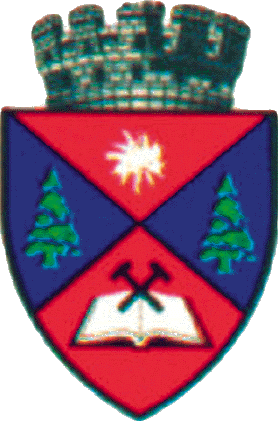        CONSILIUL LOCAL AL                                        D.A.S. PETROȘANI     MUNICIPIULUI PETROȘANI                             NR……………./…………….      CERTIFICARE PRIMAR 
 FLORIN TIBERIU IACOB RIDZICERERE si  DECLARATIE PE PROPRIE RASPUNDERE
      pentru  acordarea  unor beneficii de asistenta sociala::           HRANĂ CALDĂ LA CANTINA SOCIALĂ                                                           PRELUAT,                                                           INSPECTOR Subsemnata (ul),CERERE si  DECLARATIE PE PROPRIE RASPUNDERE
      pentru  acordarea  unor beneficii de asistenta sociala::           HRANĂ CALDĂ LA CANTINA SOCIALĂ                                                           PRELUAT,                                                           INSPECTORA1. DATE PERSONALE ALE SOLICITANTULUI A1. DATE PERSONALE ALE SOLICITANTULUI A1. DATE PERSONALE ALE SOLICITANTULUI Nume _|_|_|_|_|_|_|_|_|_|_|_|_|_|_|_|_|_|_|_|_|_|_|_|_|_|_|_|_|_|_|_|_|_|_|_|_|_|_|Nume _|_|_|_|_|_|_|_|_|_|_|_|_|_|_|_|_|_|_|_|_|_|_|_|_|_|_|_|_|_|_|_|_|_|_|_|_|_|_|Nume _|_|_|_|_|_|_|_|_|_|_|_|_|_|_|_|_|_|_|_|_|_|_|_|_|_|_|_|_|_|_|_|_|_|_|_|_|_|_|Prenume _|_|_|_|_|_|_|_|_|_|_|_|_|_|_|_|_|_|_|_|_|_|_|_|_|_|_|_|_|_|_|_|_|_|_|_|_|_|_|Prenume _|_|_|_|_|_|_|_|_|_|_|_|_|_|_|_|_|_|_|_|_|_|_|_|_|_|_|_|_|_|_|_|_|_|_|_|_|_|_|Prenume _|_|_|_|_|_|_|_|_|_|_|_|_|_|_|_|_|_|_|_|_|_|_|_|_|_|_|_|_|_|_|_|_|_|_|_|_|_|_|Cetatenie: |_| Romana sau     |_| tara ..........................CNP :  _|_|_|_|_|_|_|_|_|_|_|_|_|_|_|_|_|_|_|_| Act de identitate * : _|_|_|_| Seria : _|_|_|_| Nr : _|_|_|_|_|_|_|_| CNP :  _|_|_|_|_|_|_|_|_|_|_|_|_|_|_|_|_|_|_|_| Act de identitate * : _|_|_|_| Seria : _|_|_|_| Nr : _|_|_|_|_|_|_|_| CNP :  _|_|_|_|_|_|_|_|_|_|_|_|_|_|_|_|_|_|_|_| Act de identitate * : _|_|_|_| Seria : _|_|_|_| Nr : _|_|_|_|_|_|_|_| Eliberat de : _|_|_|_|_|_|_|_|_|_|_|_|_| la data de : _|_|_|_|_|_|_|_| Eliberat de : _|_|_|_|_|_|_|_|_|_|_|_|_| la data de : _|_|_|_|_|_|_|_| Eliberat de : _|_|_|_|_|_|_|_|_|_|_|_|_| la data de : _|_|_|_|_|_|_|_| (*) Pentru cetatenii romani(*) Pentru cetatenii romaniPentru cetatenii straini sau apatriziDI - document de identitateBI - buletin de identitateP - pasaportPST - permis de sedere temporaraCR - carte de rezidentaCI - carte de identitateCIP - carte de identitate provizoriePSP - permis de sedere permanentaCRP - carte de rezidenta permanentaA2. ADRESA DIN DOCUMENTUL DE IDENTITATE AL SOLICITANTULUI Strada _|_|_|_|_|_|_|_|_|_|_|_|_|_|_|_|_|_|_|_| Nr _|_|_|_| Bloc _|_|_|_| Scara _|_|_|_| Etaj _|_|_|_| Ap. _|_|_|_| Sector. _|_|_|_| Localitatea:  _|_|_|_|_|_|_|_|_|_|_|_|_|Judet:  _|_|_|_|_|_|_|_|_|_|_|_|_|A3. ADRESA DE RESEDINTA SAU CORESPONDENTA A SOLICITANTULUI Strada _|_|_|_|_|_|_|_|_|_|_|_|_|_|_|_|_|_|_|_| Nr _|_|_|_| Bloc _|_|_|_| Scara _|_|_|_| Etaj _|_|_|_| Ap. _|_|_|_| Sector. _|_|_|_| Localitatea:  _|_|_|_|_|_|_|_|_|_|_|_|_|Judet:  _|_|_|_|_|_|_|_|_|_|_|_|_|A4. DATE DE CONTACT Telefon: _|_|_|_|_|_|_|_|_|_|_|_| Mobil : _|_|_|_|_|_|_|_|_|_|_|_| Fax : _|_|_|_|_|_|_|_|_|_|_|_|_|_| E-mail : _|_|_|_|_|_|_|_|_|_|_|_|_|_|_|_|_|_|_|_|_|_|_|_|_|_|_|_|_|_|_|_|_|_|_|_|_|_|_|_|_|_|_| E-mail : _|_|_|_|_|_|_|_|_|_|_|_|_|_|_|_|_|_|_|_|_|_|_|_|_|_|_|_|_|_|_|_|_|_|_|_|_|_|_|_|_|_|_| A5. STAREA CIVILA A SOLICITANTULUI A5. STAREA CIVILA A SOLICITANTULUI |_|  Casatorit(a) |_|  Divortat(a) |_|  Despartit in fapt|_|  Necasatorit(a) |_|  Vaduv(a) |_|  Uniune consensualaA6. SITUATIA SCOLARA A SOLICITANTULUI A7. DACA BENEFICIAZA DE UNELE DREPTURI DE ASISTENTA SOCIALA A8. SITUATIA PROFESIONALA A SOLICITANTULUI In calitate de reprezentant legal al 
|_| familiei     |_| persoanei indreptatite in numele careia se face cerereaPentru acordarea beneficiului social……………..………………………………… Declar urmatoarele despre :B1. DATE PERSONALENume _|_|_|_|_|_|_|_|_|_|_|_|_|_|_|_|_|_|_|_|_|_|_|_|_|_|_|_|_|_|
Prenume _|_|_|_|_|_|_|_|_|_|_|_|_|_|_|_|_|_|_|_|_|_|_|_|_|_|_|_|_|_|  
Cetatenie :   |_| Romana sau          |_| tara ......................... 
CNP : _|_|_|_|_|_|_|_|_|_|_|_|_|_|_|_|_|_|_|_| Act de identitate * : _|_|_|_| Seria : _|_|_|_| Nr : _|_|_|_|_|_|_|_|
eliberat de : _|_|_|_|_|_|_|_|_|_|_|_|_|_|_|_| la data de _|_|_|_|_|_|_|_|_| (*) Pentru cetatenii romani(*) Pentru cetatenii romaniPentru cetatenii straini sau apatriziDI - document de identitateBI - buletin de identitatePST - permis de sedere temporaraCR - carte de rezidentaCR - carte de rezidentaCI - carte de identitatePSP - permis de sedere permanentaCRP - carte de rezidenta permanentaCRP - carte de rezidenta permanentaB2. ADRESA DIN DOCUMENTUL DE IDENTITATE Strada _|_|_|_|_|_|_|_|_|_|_|_|_|_|_|_|_|_|_|_| 
Nr _|_|_|_| Bloc _|_|_|_| Scara _|_|_|_| Etaj _|_|_|_| Ap. _|_|_|_| Sector. _|_|_|_| Localitatea : _|_|_|_|_|_|_|_|_|_|_|_|_|_|_|_| Judet : _|_|_|_|_|_|_|_|_|_|_|_|_|_|_|_| B3. ADRESA DE CONTACT Strada _|_|_|_|_|_|_|_|_|_|_|_|_|_|_|_|_|_|_|_| 
Nr _|_|_|_| Bloc _|_|_|_| Scara _|_|_|_| Etaj _|_|_|_| Ap. _|_|_|_| Sector. _|_|_|_| Localitatea : _|_|_|_|_|_|_|_|_|_|_|_|_|_|_|_| Judet : _|_|_|_|_|_|_|_|_|_|_|_|_|_|_|_| B4. DATE DE CONTACT Telefon: _|_|_|_|_|_|_|_|_|_|_|_| Mobil : _|_|_|_|_|_|_|_|_|_|_|_| Fax : _|_|_|_|_|_|_|_|_|_|_|_|_|_| E-mail : _|_|_|_|_|_|_|_|_|_|_|_|_|_|_|_|_|_|_|_|_|_|_|_|_|_|_|_|_|_|_|_|_|_|_|_|_|_|_|_|_|_|_| E-mail : _|_|_|_|_|_|_|_|_|_|_|_|_|_|_|_|_|_|_|_|_|_|_|_|_|_|_|_|_|_|_|_|_|_|_|_|_|_|_|_|_|_|_| B5. STAREA CIVILA B5. STAREA CIVILA |_|  Casatorit(a) |_|  Divortat(a) |_|  Despartit in fapt|_|  Necasatorit(a) |_|  Vaduv(a) |_|  Uniune consensualaB6. SITUATIA SCOLARA B7. DACA BENEFICIAZA DE UNELE DREPTURI DE ASISTENTA SOCIALAB8. SITUATIA PROFESIONALAC1. COPIII FAMILIEI * (*) Se include si copii care au implinit varsta de 18 ani si se afla in intretinerea familiei(*) Se include si copii care au implinit varsta de 18 ani si se afla in intretinerea familiei(*) Se include si copii care au implinit varsta de 18 ani si se afla in intretinerea familiei(*) Se include si copii care au implinit varsta de 18 ani si se afla in intretinerea familiei(**) In cazul cetatenilor romani se va specifica tipul de act de identitate(**) In cazul cetatenilor romani se va specifica tipul de act de identitatePentru cetatenii straini sau apatriziPentru cetatenii straini sau apatriziBI - buletin de identitateP - pasaportPST - permis de sedere temporaraCR - carte de rezidentaCI - carte de identitatePSP - permis de sedere permanentaCRP - carte de resident permanentaCIP - carte de identitate provizorieDI - document de identitateIn cazul copiilor sub 14 ani sau care nu au act act de identitate se vor specifica datele din certificatul de nastereIn cazul copiilor sub 14 ani sau care nu au act act de identitate se vor specifica datele din certificatul de nastereIn cazul copiilor sub 14 ani sau care nu au act act de identitate se vor specifica datele din certificatul de nastereIn cazul copiilor sub 14 ani sau care nu au act act de identitate se vor specifica datele din certificatul de nastereIn toate cazurile de mai sus se vor atasa copii dupa actele mentionateIn toate cazurile de mai sus se vor atasa copii dupa actele mentionateIn toate cazurile de mai sus se vor atasa copii dupa actele mentionateIn toate cazurile de mai sus se vor atasa copii dupa actele mentionateD. STAREA LOCATIVA A FAMILIEI / PERSOANEI INDREPTATITE D. STAREA LOCATIVA A FAMILIEI / PERSOANEI INDREPTATITE Familia sau persoana indreptatita gospodareste : Familia sau persoana indreptatita gospodareste : |_| singura   |_| impreuna cu alta(e) persoana(e) singure   |_| impreuna cu alta(e) familie(i) |_| singura   |_| impreuna cu alta(e) persoana(e) singure   |_| impreuna cu alta(e) familie(i) Regimul juridic al locuintei : Alte situatii
E. FAMILIA / PERSOANA INDREPTATITA DETINE IN PROPRIETATE / FOLOSINTA F. REFERITOR LA VENITURILE REALIZATE F. REFERITOR LA VENITURILE REALIZATE FAMILIA sau PERSOANA INDREPTATITA 
se gospodareste|_| singuraFAMILIA sau PERSOANA INDREPTATITA 
se gospodareste|_| impreuna cu alta(e) persoana(e) singureFAMILIA sau PERSOANA INDREPTATITA 
se gospodareste|_| impreuna cu alta(e) familie(i) VENITURI NETE REALIZATE DE FAMILIE IN LUNA VENITURI NETE REALIZATE DE FAMILIE IN LUNA VENIT LUNAR TOTAL AL FAMILIEI 
VENIT LUNAR PE MEMBRU DE FAMILIE G.  SOLICIT:G.  SOLICIT:      ACORDAREA DE HRANĂ CALDĂ LA CANTINA DE AJUTOR SOCIAL      ACORDAREA DE HRANĂ CALDĂ LA CANTINA DE AJUTOR SOCIALData : Semnatura solicitantului